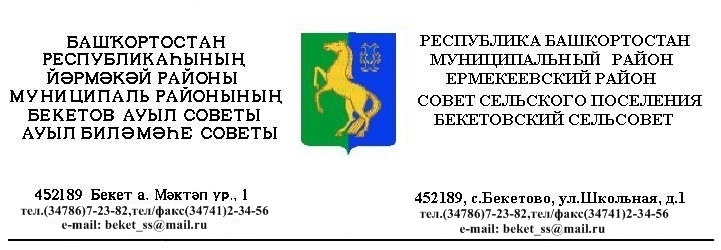   ҠАРАР                                                                          РЕШЕНИЕ«26 »  апрель 2018 й.                        №  29.8                 «26»  апреля 2018  г.     О признании утратившим силу  решение  Совета сельского поселения Бекетовский сельсовет муниципального района Ермекеевский район Республики Башкортостан 25.8 от 29.04.2009. «Об утверждении положения об организации сбора и вывоза бытовых отходов и мусора на территории сельского поселения Бекетовский сельсовет  муниципального района Ермекеевский район Республики Башкортостан»      В соответствии Федерального закона  от 6 октября 2003 года № 131 –ФЗ «Об общих принципах организации местного самоуправления  в Российской Федерации», Закон Республики Башкортостан от 18 марта 2005 года № 162-з  «О местном самоуправлении в Республике Башкортостан», Федерального Закона от 24 июня 1998 года № 89-ФЗ ( ред. От 31.12.2007.) «Об отходах производства и потребителя», Совет сельского поселения Бекетовский сельсовет муниципального района Ермекеевский район  Республики  Башкортостан РЕШИЛ:1.	О признании утратившим силу  решение  Совета сельского поселения Бекетовский сельсовет муниципального района Ермекеевский район Республики Башкортостан 25.8 от 29.04.2009. «Об утверждении положения об организации сбора и вывоза бытовых отходов и мусора на территории сельского поселения Бекетовский сельсовет  муниципального района Ермекеевский район Республики Башкортостан.2.	 Настоящее решение   опубликовать (разместить)   в сети общего доступа «Интернет» на официальном сайте Администрации сельского поселения Бекетовский сельсовет муниципального района Ермекеевский район Республики Башкортостан www.spbeketovo.ru и обнародовать на информационном стенде в здании Администрации сельского поселения Бекетовский сельсовет муниципального района Ермекеевский район Республики Башкортостан.        Глава сельского поселения                                                                                                          Бекетовский   сельсовет                                             З.З.Исламова 